CMGT 588: GLOBAL STORYTELLING: THE POWER OF NARRATIVE (ACROSS CULTURE, MEDIA AND SOCIAL CHANGE)Annenberg School for Communication and JournalismRoom: ASC 236   Section: 21780    Time: Weds 2PM-4:50PM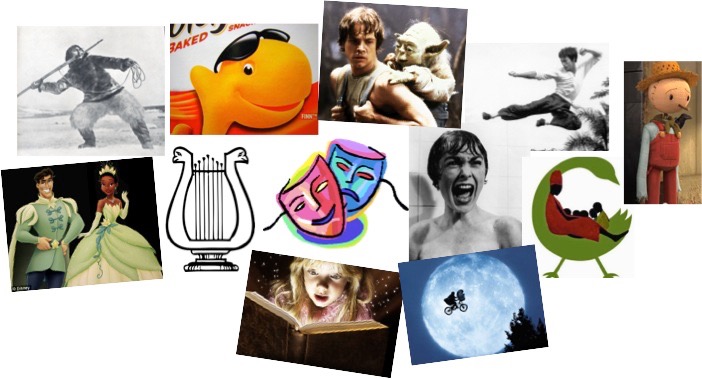 “The universe is made up of stories, not atoms.” – Muriel Rukeyser“Telling stories is a quest for the meaning of life.” – Ang Lee “The most powerful thing you can hear, and the only thing that ever persuades any of us in our own lives, is [when] you meet somebody whose story contradicts the thing you think you know. At that point, it’s possible to question what you know, because the authenticity of their experience is real enough to do it.” – Ira Glass“Storytelling is something [human] brains do, naturally and implicitly. Implicit storytelling has created our selves, and it should be no surprise that it pervades the entire fabric of human societies and cultures.” – Antonio DamasioCourse SummaryThis course will enhance and broaden your understanding of the major components of stories by viewing storytelling through a global lens. We will be studying structure, theory, and the effects of culture on storytelling. You will develop skills to understand the power of stories more profoundly; to use them in your own lives and within the frameworks of work in organizations, marketing and advertising; to identify better social change strategies; and to become aware of all the new professional and academic fields that are recognizing the importance of storytelling to enhance effectiveness and emotional connection.Learning ObjectivesTo have a deeper connection to the power of story and its creative attractiveness in terms of your own lives and your work. You will see how stories continue to have meaning in the present day in new forms like transmedia and webisodes, in older forms like oral storytelling, and in advertisements, marketing and messaging in both the profit and non-profit sectors.To identify and articulate some of the most prevalent theories that help us to comprehend why storytelling is so important in all cultures worldwide.To understand how culture affects stories globally, from the fates and gods of the Greek dramas, to religious stories in all cultures, to the community-based frame in many societies, to the individual agency of a single protagonist in much of Western storytelling.To cultivate skills in how stories can strengthen strategies for social change and to apply those skills to your specific interests and passions.To enhance your collaborative creative abilities through group discussion, giving and responding to feedback, and collective brainstorming. Required TextbooksCole, J. (Ed.). (1983). Best-loved folktales of the world. Goodman, A. (2015). Storytelling as best practice: How stories strengthen your organization, engage your audience, and advance your mission. Haven, K. F. (2007). Story proof: The science behind the startling power of story. Course Requirements and EvaluationThe final course grade will be based on the following distribution:Class contribution includes offering insightful comments during group discussions, asking thoughtful informed questions during question and answer sessions with guests, having read the weekly readings in advance, being prepared to speak about them in class.Weekly reading summaries: Write a short paragraph reviewing each required reading in the syllabus. Describe two or three main points that you have picked up from the reading. Turn in the summary on Blackboard on each applicable Monday night by midnight. Class attendance includes being on time to class and after the break. Tardiness is disrespectful to your instructor and your colleagues. Anyone not in class five minutes after the starting time or after the break will be considered late. Two times being late equals one unexcused absence. Written medical are required for excused absences, in advance (by email) except in case of emergency. Two unexcused absences result in a lowered grade; four absences are grounds for failing the class.Personal computers and wireless Internet are a key part of today’s technological culture, but they can also distract you from the class discussion and dampen participation.  I expect you to use computers for note taking purposes only, and to avoid using other mobile devices during class time. Any deviation will result in laptops and other equipment being banned from the classroom and contribution grades being impacted.AssignmentsMost assignments for this class involve a paper and an oral presentation. You will not be able to read your paper. You must rehearse your presentation and figure out what will make the best explanation and story for the class audience, and tell it in a timed number of minutes depending on the assignment. You may use cards to remind yourself of your structure and points, but you cannot read the assignment. You may use PowerPoint or slides or Prezi to enhance your oral presentation, but it is not required. All oral presentations will include being prepared to answer questions posed by your colleagues or the professor. All assignments (except for the reading summaries due Monday nights) should be handed in to Professor Mayer as hard copies, not through Blackboard. Assignment #1: Ancient Tales – Stories from the Past. Due Week 5 (9/21). Look at a short myth, folktale, legend or origin story that has not been discussed in class thus far and is not from your own culture or background. Analyze it in terms of structure, values, and what it says about the society it represents. This assignment requires the use of at least three academic references that discuss the story you have chosen, as well as your own point of view about the story and what it reflects of the society that it depicts. Write a 5-8 page, double-spaced paper and be prepared to speak about your example in class (using PowerPoint or Prezi images if you would like) for a maximum of 6 minutes each,   (4-5 minutes for the story, 1-2 mins for class discussion.) You're welcome to use an example from the text, Best Loved Folktales of the World, as your tale. In your academic thinking you might want to consider where the story comes from and how that affects it, the historical timeframe of the story, whether the tale has traveled and changed in time or through diasporas, the specific cultural context (religion, philosophy of time, entertainment, ritual, sacred observance, housing, tools or attire of the culture), aspects of daily life or customs reflected in the tale. Please check with me before the assignment is due so that there are no duplications of the stories chosen.Assignment #2: Storytelling and You. Due Week 7 (10/5). For this assignment, choose a story that is personal, autobiographical, or family framed. You may select a story that you've told many times, but try to construct it using what you have learned about structure, performance, and emotional connection. Please hand it in as a 3-4 page, double-spaced paper telling your story and discussing its history and meaning to you. Describe the process of what you learned in choosing to present this story.  Also be prepared to present it orally (five minutes maximum) to the class without reading, including your understanding of the genesis and how you have changed it. Again you must rehearse in advance in order to do this well.Assignment #3: Storytelling in Global Films. Due Week 9 (10/19). This collaborative assignment will involve the class breaking up into groups of three or four to view one of the following feature films from other countries and connect it to the content of the class in an oral presentation.  You will have leeway in how you choose to do this, including analyzing structure, how the story is told, whether you recognize universal myths, folktales or other components of our study earlier in the semester. Each group will have fifteen minutes to present this assignment to the class, including the possible use of film clips. Each member of the group must participate in the oral presentation. Organize and rehearse this in advance. For this project you must view together one of the following feature films representing another culture:Atanarjuat: The Fast Runner, Canadian Inuit, 2001 The Official Story, Argentina, 1985The Battle of Algiers, France & Italy, 1966The Lunch Box, India, 2013Persona, Sweden, 1966Raise the Red Lantern, China, 1991Man on Wire, UK, 2009Assignment #4: Storytelling in Other Media. Due Week 11 (11/2). This assignment requires you to find a story in a medium that we have not been discussing in the class. This might be a song, a dance, comics, posters, poetry, or any other media that you think can be effective for storytelling. Just use 1 example. Hand in a 3-5 page, double-spaced paper, discussing this example. Please apply what you have learned about structure, audience, creativity, values, and culture. Use at least 3-4 academic references in your research for the paper. You will also be required to present it to the class orally in five minutes, either showing the media or explaining it clearly, so the class audience can understand. Do not spend your entire oral period telling the story. Summarize it in 1-2 mins. and leave the other 3 to 4 mins for the other components of the assignment. Assignment #5 (Final Assignment): Storytelling – What Intrigues You? Due Week 15 (11/30 and possibly 12/11 2-4pm, scheduled final time).**Discuss with Professor Mayer two weeks before this assignment is due.In this assignment, you can choose any one of a number of topics that have come up in the class and intrigued you. Either you can develop your own creative example or present a research paper (8-10 pages, double spaced) describing or analyzing the topic as appropriate. For instance, you could look at how narrative is being used in another discipline such as science or journalism. You could apply the storytelling techniques we have studied in the context of a not-for-profit organization or as a marketing strategy. You could design an advertisement or PSA using your new storytelling skills. You should discuss the process of developing this, as well as what you learned in the implementation. Your paper must include at least three academic references, whether your paper is a research paper or a creative work. Although you can reference class readings and texts, they should be additional to the three new academic references. In class you will present this assignment and be prepared to discuss it. You will have ten minutes to present, and an additional 2 minutes to answer questions. For this assignment only,  please include a self-addressed stamped envelope with your  December address on it so that I can send the paper copy back to you with notes and grades.Late assignments/Emergencies: No late assignments will be accepted. If you have a legitimate and verifiable emergency that makes it impossible to turn in your assignment you must: email Prof. Mayer before the beginning of class the day the assignment is due to notify her of your emergency, provide official proof (doctor’s note or other evidence), and arrange to email the assignment at a time to be determined.CLASS SCHEDULEREADING AND ASSIGNMENT SCHEDULE**Readings and assignments are subject to further change. Other than the required textbooks, all other readings can be accessed on Blackboard or via the Internet. What is a story? Story versus  narrative, collective action, and power. What are the distinctions and do they matter? Why are stories so powerful? Readings: Gottschall, J. (2012). The storytelling animal: How stories make us human. New York, NY: Houghton Mifflin, pp. 1-67. Haven, K. F. (2007). Story proof: The science behind the startling power of story. Santa Barbara, CA: Greenwood Publishing Group. Chapter 1-2, pp. 1-20. Theories of why storytelling is powerful, including communications, social science, critical thinking, and neuroscience.Readings:Haven, K. F. (2007). Story proof: The science behind the startling power of story. Santa Barbara, CA: Greenwood Publishing Group. Chapter 3-5, pp. 21-65.Hinyard, L. J., & Kreuter, M. W. (2007). Using narrative communication as a tool for health behavior change: a conceptual, theoretical, and empirical overview. Health Education & Behavior, 777-789.Vogler, C. (2007). The Writer’s Journey. , Book 1, A practical guide, pp. 3- 23McKee, R. (1999). Story: Substance, structure, style, and the principles of screenwriting. London:    Methuen. Chapter 2, pp. 31-66 & Chapter 4, pp. 79-99.Guest Speaker: Prof. Jed Dannenbaum, The Origins of Storytelling.Readings: Gopnik, A. (2009). The Philosophical Baby. New York, NY: Picador. Chapter 1-2, pp. 19-73.Cole, J. (Ed.). (1983). Best-loved folktales of the world. Anchor.pp. xvii (introduction)Cinderella (France), pp. 3-8;Jack and the Beanstalk (Britain), pp. 193-198;Aladdin and the Wonderful Lamp (Arabian Nights), pp. 467-476; Anansi and his Visitor (Ashanti Tribe), pp. 615-617;Simple Wang (China), pp. 528-531.Readings: Haven, K. F. (2007). Story proof: The science behind the startling power of story. Greenwood Publishing Group. Chapter 6-7, pp. 66-80.Assignment #1 Due: Analysis of myth, folktale, legend, origin story.Stories from a personal point of view – autobiographical, personal or family framed.Readings:Gottschall, J. (2012). The storytelling animal: How stories make us human. New York, NY: Houghton Mifflin, Chap. 8 pp. 156-176. Lambert, J. (2013). Digital storytelling: Capturing lives, creating community. New York, NY: Routledge. Chapter 2, pp. 15-24. Simmons, A. (2006). The story factor: Secrets of influence from the art of storytelling. New York, NY: Basic books. Chapter 1, pp. 1-26. & Chapter 9, pp. 199-218. Center for Digital Storytelling (http://storycenter.org/): peruse website and select 1 video to discuss in class.** Between Week 7 and 8, all students meet individually with Professor Mayer for mid-term assessmentReadings: Haven, K. F. (2007). Story proof: The science behind the startling power of story. Greenwood Publishing Group. Chapter 8-9, pp. 81-122.	Assignment #2 Due: Reconstructing the personal story.Guest Speaker: Dr. Brent Blair, Storytelling for social change in theater.Readings:Boal, A.,  (1995) Theater of the Oppressed, Rainbow – My three theatrical encounters.Suggested reading:Howard, D., & Mabley, E. (1993). The tools of screenwriting: A writer's guide to the craft and elements of a screenplay. New York, NY: St. Martin's Press, pp. 3-94.Readings: Ganz, M., (2011) Accountability through Public Opinion, Washington DC, World Bank Publications,  Public narrative, Collective action, and Power, pp 273-289.Singhal, A., Wang, H., & Rogers, E. M. (2012). The rising tide of entertainment-education in communication campaigns. Public communication campaigns, 321-333.Comminit.com (http://www.comminit.com/global/spaces-frontpage): peruse this global communication site and find three case studies that emphasize stories that interest you and review in your weekly journal.Assignment #3 Due: Group oral report on film from another culture.Guest Speakers, TbaWe will look at additional media including transmedia efforts and other digital forms, music, dance, comics, posters, communication campaigns, etc.Readings:Jenkins, H. (2006). Convergence culture: Where old and new media collide. NYU press. Chapter 3, pp. 93-130. (eBook available at USC Libraries)Reed, T.V. (2005). The Art of Protest: Culture and activism from the civil rights movement to the streets of Seattle. Chapter 4, pp. 103-128. Between Weeks 10 and 12 all students meet individually with Prof. Mayer to discuss final projects.Readings:Haven, K. F. (2007). Story proof: The science behind the startling power of story. Greenwood Publishing Group. Chapter 10, pp. 123-128.Dannenbaum, J., Hodge, C., & Mayer, D. (2003). Creative filmmaking from the inside out: Five keys to the art of making inspired movies and television. New York, NY: Fireside. Embedded values questionnaire, pp. 189-192. Assignment #4 Due: Show examples of stories in other media. Guest Speaker: Andy GoodmanReadings: Goodman, A. (2015). Storytelling as Best Practice: How stories strengthen your organization, engage your audience, and advance your mission. Goodman Center, pp. 1-65.Adbusters .org (https://www.adbusters.org/): peruse this site and find 2 or 3 examples that interest you. Guest speaker: TBAReadings: Berger, R.J., & Quinney, R. (Eds) (2005) Storytelling Sociology: Narrative as Social Inquiry. Boulder, CO : Lynne Rienner Publishers. Chapter 1, pp1-11Murphy, S. T., Frank, L. B., Chatterjee, J. S., & Baezconde‐Garbanati, L. (2013). Narrative versus nonnarrative: The role of identification, transportation, and emotion in reducing health disparities. Journal of Communication, 63(1), 116-137. IWilson, T. D. (2011). Redirect: The surprising new science of psychological change. New York, NY: Little, Brown and Company. Chapter 1-3, pp. 3-74.Assignment #5 Due.Since presentations and discussion will be longer, this assignment will take place over this last class and our scheduled final time   (12/9 2-4pm) Group A-papers and presentationsDiscussion of what you have learned from these stories.Exam Final Schedule: Friday 12/9 2-4pm Group B Papers and presentationsStatement on Academic Conduct and Support SystemsAcademic Conduct  Plagiarism – presenting someone else’s ideas as your own, either verbatim or recast in your own words – is a serious academic offense with serious consequences. Please familiarize yourself with the discussion of plagiarism in SCampus in Section 11, Behavior Violating University Standards https://scampus.usc.edu/1100-behavior-violating-university-standards-and-appropriate-sanctionsOther forms of academic dishonesty are equally unacceptable. See additional information in SCampus and university policies on scientific misconduct, http://policy.usc.edu/scientific-misconduct. Discrimination, sexual assault, and harassment are not tolerated by the university. You are encouraged to report any incidents to the Office of Equity and Diversity http://equity.usc.edu or to the Department of Public Safety http://capsnet.usc.edu/department/department-public-safety/online-forms/contact-us.This is important for the safety of the whole USC community. Another member of the university community – such as a friend, classmate, advisor, or faculty member – can help initiate the report, or can initiate the report on behalf of another person. The Center for Women and Men http://www.usc.edu/student-affairs/cwm/ provides 24/7 confidential support, and the sexual assault resource center webpage http://sarc.usc.edu describes reporting options and other resources. Support Systems The Office of Disability Services and Programs http://sait.usc.edu/academicsupport/centerprograms/dsp/home_index.html provides certification for students with disabilities and helps arrange the relevant accommodations. If an officially declared emergency makes travel to campus infeasible, USC Emergency Information http://emergency.usc.edu will provide safety and other updates, including ways in which instruction will be continued by means of blackboard, teleconferencing, and other technology.Instructor:Prof. Doe Mayer Mary Pickford ChairStudent Assistant:   Kaylie  TaniaContacts:Email: dmayer@usc.eduOffice Phone: 213-740-7511Office Address: SCA Room 411Office Hour: By appointment.Email: Tannia@usc.eduMobile: 626 -616 -0180Assignment #110%(Paper: 8%; Oral presentation: 2%)(Paper: 8%; Oral presentation: 2%)Assignment #210%(Paper: 8%; Oral presentation: 2%)(Paper: 8%; Oral presentation: 2%)Assignment #3 10% (Oral presentation only – 10%)(Oral presentation only – 10%)Assignment #415%(Paper: 10%; Oral presentation: 5%)(Paper: 10%; Oral presentation: 5%)Assignment #520%(Paper: 15%; Oral presentation: 5%)(Paper: 15%; Oral presentation: 5%)Weekly reading summaries20%Class contribution15%Total 100%DateTopicReadingAssignmentWeek 18/24Why stories?N/AWeek 28/31How stories make us humanHaven Chapter 1-2;GottschallWeek 39/7Reviewing theory: How storytelling makes senseHaven Chapter 3-5; Hinyard & Kreuter McKee Chapter 1-2Week 49/14Stories of origins, myths, folktales, heroes and villainsCole; GopnikWeek 59/21Ancient tales – Stories from the pastHaven Chapter 6-7Assignment #1 DueWeek 69/28Stories from a personal point of viewLambert; Simmons, GottschallWeek 710/5Storytelling and youHaven Chapter 8-9Assignment #2 DueWeek 810/12Stories in theater and filmBoal, Howard & MableyWeek 910/19Storytelling for social changeGanz;Singhal, Wang, & RogersAssignment #3 DueWeek 1010/26Storytelling in other media IJenkins; ReedWeek 1111/2Storytelling in other media IIHaven Chapter 10Danenbaum, Hodge & MayerAssignment #4 DueWeek 1211/9Storytelling for non profitsGoodman; Week 1311/16Storytelling in Intellectual disciplinesBerger & Quinney; Murphy, Frank, Chatterjee, & Baezconde‐Garbanati; WilsonWeek 1411/23THANKSGIVING – no classTHANKSGIVING – no classTHANKSGIVING – no classWeek 1511/30Group A Final Papers and Presentations DUEGroup A:Assignment #5 DueWeek 1612/9(2-4)Group B Final Papers and Presentations DUEGroup B: Assignment #5 DueWeek 1: Why Stories? (8/24)Week 2: How Stories Make Us Human (8/31)Week 3: Thinking of Stories through Structure and Theory: How Storytelling Makes Sense (9/7)Week 4: Stories of Origins, Myths, Folktales, Heroes and Villains (9/14)                      Week 5: Ancient Tales – Stories from the Past (9/21)                    Week 6: Stories from a Personal Point of View (9/28)Week 7: Storytelling and You (10/5)Week 8: Stories in Theater and Film (10/12)Limitations of StoriesWeek 9: Storytelling for Social Change (10/19)Week 10: Storytelling in Other Media I (10/26)Week 11: Storytelling in Other Media II (11/2)Week 12: Storytelling for Non Profits (11/09)Week 13: Storytelling in Other Academic Disciplines  (11/16 )Week 14: THANKSGIVING Week  – no classWeek 15: Storytelling – What Intrigues You?(11/30 and Friday 12/9   2-4pm scheduled USC exam time)